Mosgiel Piping & Dancing Society 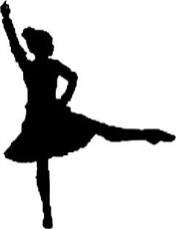 WINGATUI HALL270 Gladstone Road, MosgielSaturday 12 March 2022- 9.00 amAdjudicator: Jacqui McLayA second adjudicator will be appointed if sufficient entries are received.FEATURING6 Otago ChampionshipsMerit Awards and Special Prizes for selected events****************************************************************PRIZESAll events under 14 years:	MedalsAll events 14 and over:	$10, $7, $5, $3Special Prizes:		Awarded for one event in each age group indicated with an asterisk	Championships:1st Place: 			Sash, Certificate and Prize Money (as indicated below)Other Placings: 		Rosettes and Prize Money Under 9			$8, $5, $3, $2  Under 12			$10, $8, $5, $3  Under 14			$12, $8, $5, $3Under 16			$15, $10, $8, $5Under 18			$20, $15, $10, $8Open 			$20, $15, $10, $8South Island U16		$25, $20, $15, $10COVID-19Vaccine Passports will be scanned upon entry to the hall for all competitors and supporters aged 12 and over. By entering the competition, you are agreeing to this entry condition.Contact tracing via the QR code or manual sign in is compulsory Face masks are encouragedEVENTS  Special Prize awarded for this dance ENTRY FORMName:    ____________________________       Date of Birth ______________________Address: _______________________________________Post Code: ________________Email address: ___________________________________________________________Teacher: ____________________________       Reg. No. _________________________Cheques should be made payable to Mosgiel Piping & Dancing Society or pay by direct debitBank account details:  02-0938-0004221-00PLEASE remember to make payment at the time of sending entries.Entries received without payment by the closing date, cannot be accepted.Closing date:  18 February 2022Entry and Music fee:Otago Championships			$4.50	All other events under 14 years		$3.50	All other events 14 years and over		$4.00	Merit Awards				$3.50Please use the on-line entry form, email or send entries to the address below by 18 February 2022	Michelle Mills	65 Riselaw RoadDunedinEmail – mosgielpipinganddancing@gmail.comRules and ConditionsAll events conducted under the rules of the Piping and Dancing Assn. of NZ Inc.All competitors must be registered with PDANZ for events conducted under NZ Piping and Dancing rules. Registration card must be presented to secretary on request.In each age group, championships and merit awards count towards Most Points trophies.No championship will be awarded if there are fewer than five competitors.In the event of insufficient competitors for the following events, the alternate dances will be danced:  Reel O’Tulloch Under 18		Highland FlingHighland Reel Under 14		Sword DanceRestricted Highland Reel Under 14	Non event All trophies are to be returned in good repair by 10.00 am on the day of competitions. Full replacement cost will be charged for all trophies not returned and cost of any repairs will also be charged.In the event of a tie for most cup points, aggregate marks will be used as stated in Rule 13.Entry money must accompany entries or be paid by direct debit (with name as reference).  Please check entries before mailing.  Entries will be accepted via email but all fees must be posted or paid by direct debit by the entry closing date.Restricted events may be entered only by those competitors who have not won that particular dance at any time.By entering this competition, I hereby grant the Piping and Dancing Association of New Zealand the right to use my name and image (photograph or video) in any media publication, website or Association publication. If you elect not to grant the Association/Society the right to use your image, it is your responsibility to remove yourself from situations where photos are likely to be taken, such as at presentation time. The Association does not guarantee that your image will not be published as part of a larger group or performance photograph, and by participating in the competition or event you automatically waive your rights in respect of such images.Entry fees are non-refundable unless the competition is cancelled. Challenge Trophies: 	Under 6 YearsHighland Fling Under 7 YearsHighland Fling, Irish JigUnder 8 YearsHighland Fling (Merit Award), Sword Dance, Irish Jig Under 9 YearsHighland Fling (Otago Championship)Under 10 YearsIrish Jig, Sword Dance, Sailors Hornpipe, Highland Fling (Merit Award)Restricted Sword DanceUnder 12 YearsHighland Fling, Irish Jig (Merit Award), Sword Dance Sailors Hornpipe (Otago Championship)Restricted Irish Jig; Novice Highland FlingUnder 14 YearsSean Triubhas, Highland Fling,Single Time Irish Jig (Merit Award),Highland Reel (Otago Championship)Restricted Highland Reel; Restricted Irish HornpipeUnder 16 YearsSailors Hornpipe, Irish Hornpipe, Sword Dance Seann Triubhas (Otago Championship)Restricted Irish Jig Double TimeUnder 18 YearsReel O’Tulloch (Otago Championship)OpenDouble Time Irish Jig, Highland Fling, Sword DanceSingle Time Irish Jig (Otago Championship)EventAmountEventAmountFamily admission & Programme emailedFamily admission & Programme emailedFamily admission & Programme emailed$5.00TOTALTOTALTOTALMost PointsRunner UpUnder 6 YearsBeath CupUnder 7 YearsRichards CupSociety TrophyUnder 8 YearsM Richards CupSociety TrophyUnder 10 YearsRackley CupSociety TrophyUnder 12 YearsIsaac CupDebbie Wilson TrophyUnder 14 YearsBridger CupSociety TrophyUnder 16 YearsJ Wither TrophySociety TrophyUnder 18 YearsFaulkner TrophySociety TrophyOpenWilson CupSociety TrophySpecial Trophies10 & 11 Years Highland Dancing OnlyHeather & Fiona Stuart Cup14 & 15 Years Highland Dancing OnlyRobyn Thompson CupNovice FlingAnita & Dallas Isaac CupRestricted Sword Under 10Pauline Roy CupRestricted Jig Under 12Vic Crimp RosebowlRestricted Reel Under 14Anderton CupRestricted Irish Hornpipe Under 14Donaldson CupRestricted Double Time Under 16Society TrophyMost Points DayDalgety TrophyMost Points Local CompetitorBrightwell CupMerit Award Under 10Cosgrove Trophy